Insects Name:Grade 3Chose the correct word from the listFlies	bee	mosquito  	locust	butterfly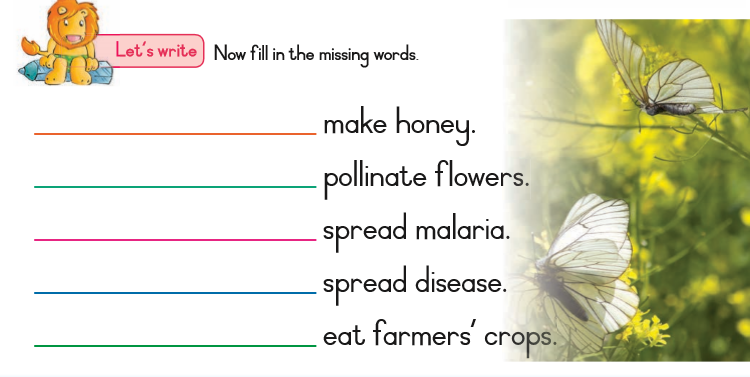 